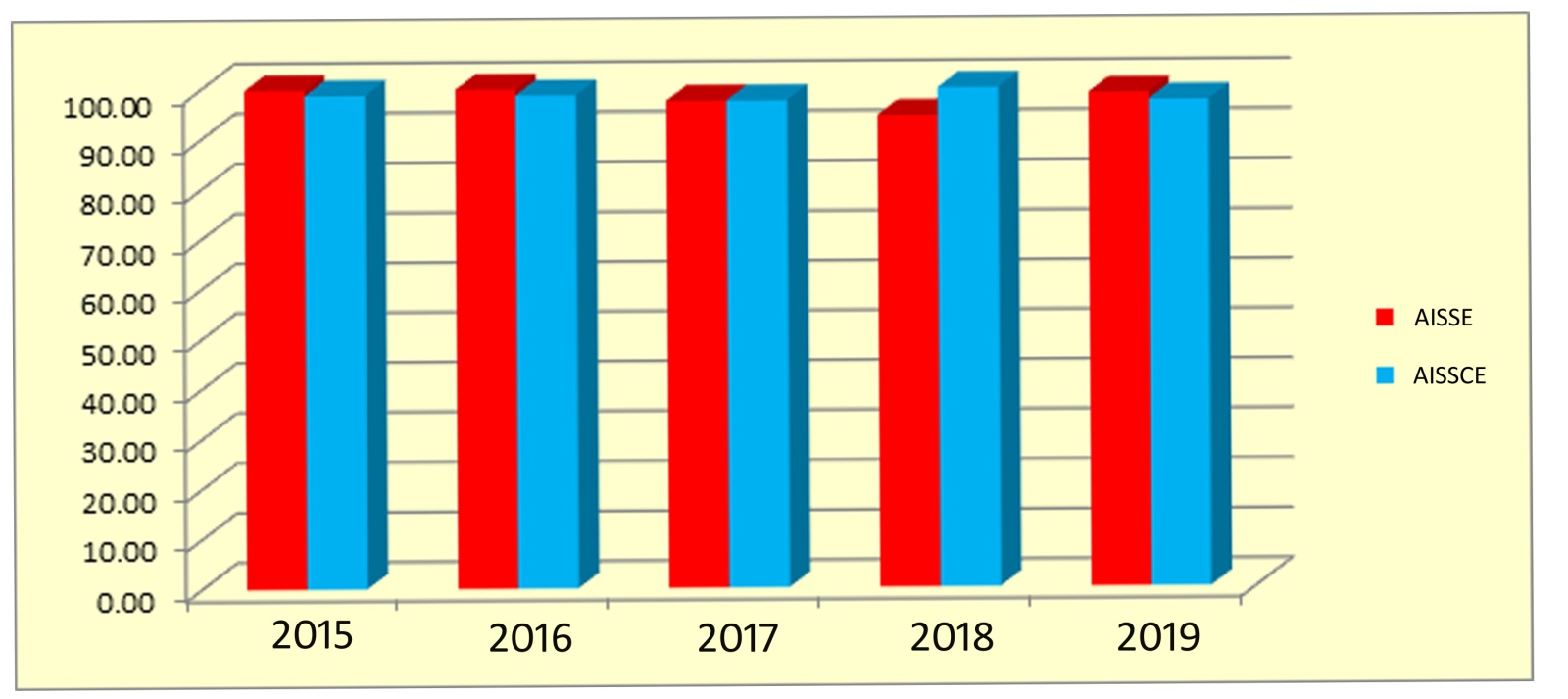 KENDRIYA VIDYALAYA NO.2 OTA PAHARPUR CANTT. GAYAKENDRIYA VIDYALAYA NO.2 OTA PAHARPUR CANTT. GAYAKENDRIYA VIDYALAYA NO.2 OTA PAHARPUR CANTT. GAYAKENDRIYA VIDYALAYA NO.2 OTA PAHARPUR CANTT. GAYAKENDRIYA VIDYALAYA NO.2 OTA PAHARPUR CANTT. GAYARESULT FOR LAST FIVE YEARS (2015-19)RESULT FOR LAST FIVE YEARS (2015-19)RESULT FOR LAST FIVE YEARS (2015-19)RESULT FOR LAST FIVE YEARS (2015-19)RESULT FOR LAST FIVE YEARS (2015-19)YearClass X(AISSE)Class X(AISSE)Class XII(AISSCE)Class XII(AISSCE)YearPass%No. of students scoring 10 CGPAPass%PI in respect of class XII201510003 students98.967.01201610007 students98.864.44201797.608 students97.6249.29201894.5510 students scored above 90%10064.13201998.92 04 students scored above 90%97.560.97